Bildcredits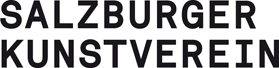 Common Ground1-8Ausstellungsansicht Common Ground, Salzburger Kunstverein 2020, Foto: Anna Aicher,© Salzburger Kunstverein